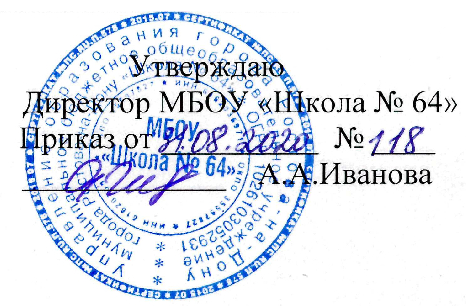 Режим работы МБОУ «Школа 64»- с 01.09.2020 г. по 31.05.2021 г. – пятидневная рабочая неделя для 2-8,10 классов;- со 01.09.2020 г. по 25.05.2021 г. – пятидневная рабочая неделя для 1, 9,11 классов.Учебные занятия в 2020 – 2021 учебном году проходят в 2 смены:1 смена :1а, 1б,  2б, 3а, 3б ,5а, 5б, 6 б, 8,9,10,11 классы;2 смена: 2а, 4а, 4б, 6а, 7а, 7б  классы.Продолжительность уроков для обучающихся 2-11 классов составляет – 40минут;1 класс – 1 полугодие 35мин, 2 полугодие – 40 мин-начало уроков 1 смена – 8.30-начало уроков 2 смена- 13.30